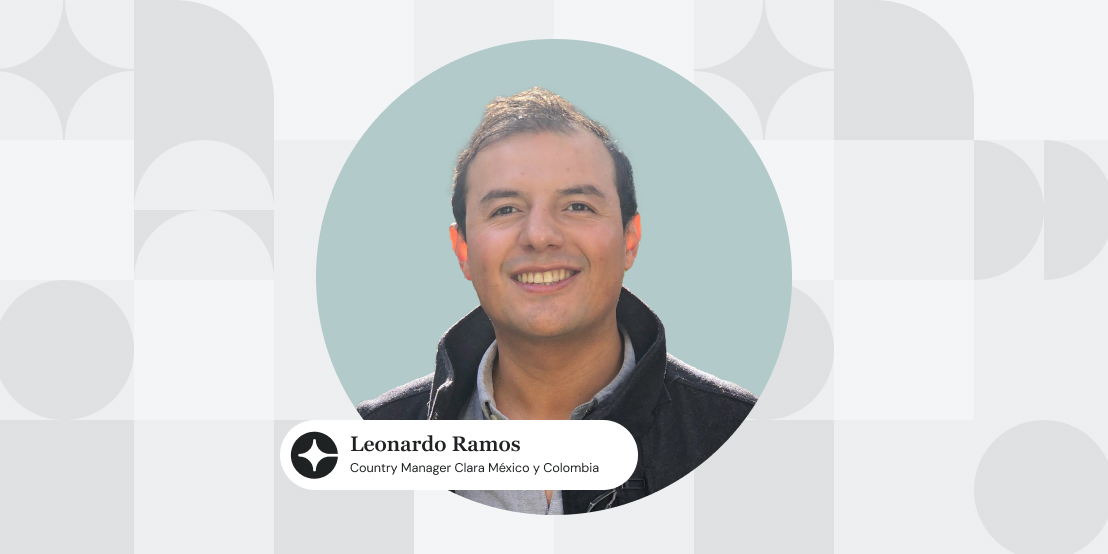 Clara nombra a Leonardo Ramos como el nuevo Country Manager de la empresa en MéxicoEl ejecutivo llega al mercado con el desafío de mantener un crecimiento acelerado de manera sostenible, al tiempo que seguirá desempeñando el mismo rol para ColombiaCiudad de México a 11 de marzo de 2024 - Clara, la principal solución en Latinoamérica para que las empresas realicen y gestionen todos sus pagos, anuncia la llegada de Leonardo Ramos como el nuevo Country Manager de la empresa en México. El ejecutivo, que ha venido desempeñando el mismo cargo en Colombia, supervisará ahora ambos países para maximizar la inteligencia empresarial global del negocio.Como parte de su nuevo rol en México, Leonardo busca mantener de manera sostenible el ritmo de crecimiento acelerado en México y supervisar el desarrollo de nuevos productos, incluidos los pagos transfronterizos, los pagos con financiamiento diario flexible, tarjetas de combustible para empresas de logística y más. Para 2024, el objetivo es triplicar el volumen de transacciones en el país en comparación con el año anterior, y consolidarse como la solución de tarjetas de crédito corporativas de más rápido crecimiento y la segunda más grande en el país. La empresa también busca seguir fortaleciendo las relaciones con sus actuales aliados como Deloitte, Sabadell, Banca Afirme y Goldman Sachs."Estoy entusiasmado de dar este próximo paso en mi trayectoria dentro de Clara. A lo largo de los años, he visto que tenemos grandes oportunidades para transformar la forma en que las empresas llevan a cabo sus procesos de pago. Esto, combinado con el completo ecosistema tecnológico que Clara ofrece y desarrollado a partir de las necesidades de nuestros propios clientes, me da la convicción de que seguiremos con la trayectoria de crecimiento que México ha experimentado en los últimos años, así como en todos los mercados donde operamos", señaló el ejecutivo.La elección de Leonardo Ramos para ocupar el cargo, está relacionada con su historial dentro de la empresa, donde ha trabajado desde su fundación. Después de ser el primer Head de Growth Global dentro de la misma, se trasladó a Bogotá para lanzar Clara Colombia. Bajo su liderazgo, Clara despegó en dos años para convertirse en uno de los cuatro mayores emisores de tarjetas comerciales en el país por volumen de pagos. En este mercado, Clara cuenta con un portafolio compuesto por más de 2,000 empresas, entre las que destacan Grupo Argos, Aviatur, Kenworth, Toyota, RCN TV y Studio F, concretando importantes alianzas con grandes jugadores como Lifemiles, Fendipetroleo, Holcim, y más recientemente, un acuerdo con el Fondo Nacional de Garantías (FNG)."La experiencia y el liderazgo de Leonardo nos ayudarán a continuar expandiendo nuestro producto para incluir características de software avanzadas que sigan satisfaciendo las necesidades de las empresas en crecimiento. Durante los últimos dos años, hemos ampliado Clara más allá de las tarjetas para convertirnos en un ecosistema empresarial de pagos todo en uno. Para este año, el objetivo es que Clara sea una solución que ahorre más tiempo y dinero para nuestros clientes y sus colaboradores", dice Gerry Giacomán Colyer, cofundador y CEO de Clara.Clara atiende a más de 10,000 empresas grandes y en crecimiento en México, Colombia y Brasil. A través de sus soluciones de pago, los clientes de Clara transaccionan anualmente alrededor de $2 mil millones de dólares. 
###Sobre ClaraClara es la principal solución latinoamericana para que las empresas realicen y administren todos sus pagos. La plataforma de Clara incluye tarjetas de crédito corporativas, pagos de facturas, además de un software de gestión de gastos en tiempo real.Fundada en 2020, Clara opera en Brasil, Colombia y México. Como multinacional latinoamericana, Clara ha logrado asegurar inversiones de algunos de los fondos de capital más estratégicos de la región, como monashees, Kaszek y Canary, así como de inversores globales como GGV, Coatue, DST Global Partners, ICONIQ Growth, General Catalyst y Goldman Sachs.La misión de Clara es empoderar a las empresas para que operen con agilidad y claridad, ayudándolas a ser más eficientes y menos burocráticas a través de una plataforma que respalda todos los métodos de pago integrados en su innovadora plataforma de gestión de gastos.Para obtener más información sobre los productos y soluciones de Clara, visita clara.com.Contacto de prensaMaximiliano Cervantes
PR Lead 
E: maximiliano.cervantes@clara.team
M: +52 55 2095 2427